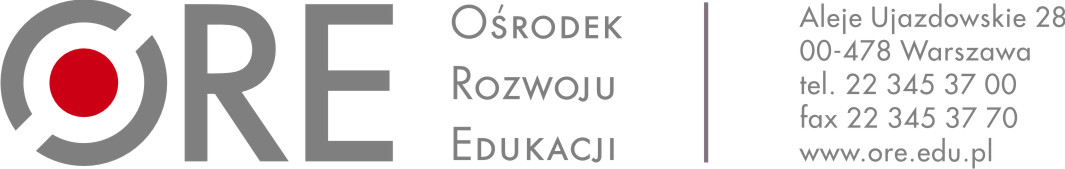 ZAPYTANIE OFERTOWEI. Zamawiający:Ośrodek Rozwoju Edukacji w WarszawieAleje Ujazdowskie 2800-478 WarszawaZapraszamy do składania ofert na opracowanie scenariusza i przeprowadzenie piętnastu 5-godzinnych zajęć warsztatowych online (łącznie 75 godzin) podczas szkoleńe-learningowych dla kadry nadzoru pedagogicznego w zakresie wspomagania szkół w rozwoju kompetencji kluczowych uczniów.II. Osoba nadzorująca realizację zamówienia ze strony ZamawiającegoBronisław Michał Boryca, e-mail: bronislaw.boryca@ore.edu.pl,  tel. 22 3453779III. Szczegółowy opis przedmiotu Zamówienia Przedmiot zamówienia polega na opracowaniu scenariusza i przeprowadzeniu piętnastu 5-godzinnych zajęć warsztatowych online (łącznie 75 godzin) podczas szkoleńe-learningowych dla kadry nadzoru pedagogicznego w zakresie wspomagania szkół w rozwoju kompetencji kluczowych uczniów.Jedna godzina zajęć warsztatowych wynosi 45 minut zegarowych.Program zajęć warsztatowychSzkolenia realizowane będą na platformie Zoom w następujących terminach:Do realizacji zadania Zamawiający planuje zatrudnić jedną osobę.IV. Warunki udziału w postępowaniu oraz wyboru WykonawcyO udzielenie Zamówienia mogą ubiegać się Wykonawcy, którzy spełniają warunki, dotyczące: posiadania zdolności do występowania w obrocie gospodarczym;posiadania uprawnień do prowadzenia określonej działalności gospodarczej lub zawodowej o ile wynika to z odrębnych przepisów; sytuacji ekonomicznej lub finansowej;zdolności technicznej lub zawodowej  O udzielenie Zamówienia mogą ubiegać się Wykonawcy, którzy w okresie ostatnich pięciu lat realizowali zadania zewnętrznego nadzoru pedagogicznego lub trenerzy, którzy w okresie ostatnich pięciu lat prowadzili szkolenia dla wizytatorów.Potwierdzeniem spełnienia wymagania będzie złożenie stosownego oświadczenia zawartego w Formularzu ofertowym (Załącznik nr 1). Zamawiający zastrzega możliwość zażądania dokumentów potwierdzających spełnienie ww. wymagania.V. Wymagania dotyczące oferty1. Oferty należy składać na Formularzu ofertowym stanowiącym załącznik nr 1. 2. Oferty, w formie skanu podpisanego przez Wykonawcę (lub osobę uprawnioną do reprezentowania Wykonawcy), należy przesłać na adres e-mail: grazyna.wojszczyk@ore.edu.pl w terminie do dnia 25 lutego 2022 r. do godziny 12.00.VI. Kryterium oceny ofertPrzy wyborze oferty najkorzystniejszej Zamawiający będzie stosował następujące kryteria:Cena brutto – 100%Punkty w ramach kryterium będą obliczane według wzoru:C – liczba punktów w kryterium cena bruttoCn – najniższa cena bruttoCb – cena brutto w badanej ofercieVII. Obowiązek informacyjnyZgodnie z art. 13 ust. 1 i 2 rozporządzenia Parlamentu Europejskiego i Rady (UE) 2016/679 z dnia 27 kwietnia 2016 r. (Dz. Urz. UE L 119 z 04.05.2016 r.), dalej „RODO”, Ośrodek Rozwoju Edukacji w Warszawie informuje, że:Administratorem Pani/Pana danych osobowych jest Ośrodek Rozwoju Edukacji z siedzibą w Warszawie, 00-478 Warszawa, Al. Ujazdowskie 28, e-mail: sekretariat@ore.edu.pl, tel. 22 345 37 00;W sprawach dotyczących przetwarzania danych osobowych może się Pani/Pan skontaktować z Inspektorem Ochrony Danych poprzez e-mail: iod@ore.edu.pl;Pani/Pana dane osobowe przetwarzane będą w celu związanym z postępowaniem o udzielenie zamówienia publicznego zgodnie z obowiązującymi przepisami prawa;Odbiorcami Pani/Pana danych osobowych mogą być osoby lub podmioty, którym udostępniona zostanie dokumentacja postępowania w oparciu o przepisy Prawa Zamówień Publicznych lub przepisy o dostępnie do informacji publicznej, podmioty upoważnione na podstawie przepisów prawa, a także podmioty świadczące usługi na rzecz administratora na podstawie zawartych z nim umów;Pani/Pana dane osobowe będą przechowywane, przez okres 4 lat od dnia zakończenia postępowania o udzielenie zamówienia, a jeśli czas trwania umowy przekracza 4 lata, okres przechowywania obejmuje cały czas trwania umowy, a po jej zakończeniu, czas wymagany przez przepisy powszechnie obowiązującego prawa;Podanie danych osobowych Pani/Pana dotyczących jest dobrowolne ale niezbędne w celu wzięcia udziału w postępowaniu o udzielenie zamówienia publicznego;Pani/Pana dane osobowe nie będą podlegały zautomatyzowanemu podejmowaniu decyzji w tym również profilowaniu;Dane osobowe nie będą przekazywane do państwa trzeciego ani organizacji międzynarodowej;W związku z przetwarzaniem Pani/Pana danych osobowych przysługują Pani/Panu następujące uprawnienia: prawo dostępu do swoich danych osobowych, prawo żądania ich sprostowania, prawo żądania od administratora ograniczenia przetwarzania lub ich usunięcia oraz prawo wniesienia skargi do Prezesa Urzędu Ochrony Danych Osobowych.VIII. Uwagi końcoweZamawiający zastrzega sobie prawo do zamknięcia postępowania o udzielenie zamówienia bez podawania przyczyny na każdym etapie postępowania.Zamawiający odrzuci ofertę Wykonawcy, który nie spełnia warunków udziału w postępowaniu. Wykonawcy uczestniczą w postępowaniu na własne ryzyko i koszt, nie przysługują im żadne roszczenia z tytułu zamknięcia lub unieważnienia postępowania przez Zamawiającego.Ocena zgodności ofert z wymaganiami Zamawiającego przeprowadzona zostanie na podstawie analizy dokumentów i materiałów, jakie Wykonawca zawarł w swej ofercie. IX. ZałącznikiZałącznik nr 1  Formularz ofertowySporządził: 14 lutego 2022 r. Grażyna Wojszczyk(data, podpis, pieczątka)Sprawdził: ……………………………………………………………………..(kierownik komórki organizacyjnej/data, podpis, pieczątka)CzasZagadnienia1 h1. Wprowadzenie do obszaru obserwacji  Kompetencje kluczowe w praktyce szkolnej:zdefiniowanie wiedzy, umiejętności i postaw składających się na wiązki kompetencji,modele rozwijania w szkole kompetencji w systematyczny sposób,- metody i techniki rozwijające kompetencje kluczowe u uczniów. 0,5 h2. Badanie kształcenia kompetencji kluczowych w procesie uczenia się. Obserwacja jako metoda badawcza:szanse i zagrożenia, warunki obserwacji, kompetencje obserwatorki/obserwatora.0,5 h 3. Arkusz obserwacji kompetencji kluczowych:budowa arkusza, dyspozycje do obserwacji .3 h4. Praktyka:obserwacja lekcji rozwijającej u uczniów kompetencje kluczowe w procesie uczenia się ,omówienie obserwacji,przygotowanie wniosków z obserwacji,podsumowanie obserwacji jako metody badawczej,autodiagnoza „Moje umiejętności w zakresie obserwacji lekcji pod kątem rozwijania u uczniów kompetencji kluczowych w procesie uczenia się”.L.p.Termin szkolenia1.9, 10, 11 marca 2022 r. w godzinach od 9.00 do 14.004.6, 7, 8 kwietnia 2022 r. w godzinach od 9.00 do 14.005.20, 21, 22 kwietnia 2022 r. w godzinach od 9.00 do 14.006.25, 26, 27 maja 2022 r. w godzinach od 9.00 do 14.007 7, 8, 9 czerwca 2022 r. w godzinach od 9.00 14.00